Publicado en Madrid el 28/09/2021 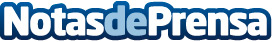  NTT fortalece su alianza con Microsoft para impulsar el trabajo híbridoEnriquecer la telefonía y la conectividad empresarial con Operator Connect de Microsoft para Microsoft TeamsDatos de contacto:Juan Maldonado+34619743694Nota de prensa publicada en: https://www.notasdeprensa.es/ntt-fortalece-su-alianza-con-microsoft-para Categorias: Telecomunicaciones Marketing Recursos humanos Dispositivos móviles Innovación Tecnológica http://www.notasdeprensa.es